16.04.2021Temat: Oszczędzamy wodę.Cele: poznawanie sposobów oszczędzania wody i energii elektrycznej wdrażanie do świadomego dbania o środowisko rozwijanie zdolności manualnych pobudzanie wyobraźni.Wysłuchanie wiersza Iwony Rup Czy woda jest potrzebna?                                        Czy woda jest potrzebna?Wiedzą o tym przedszkolaki: 
woda bardzo jest potrzebna, 
w życiu ludzi, także zwierząt 
oraz roślin jest niezbędna.
Z wody robimy herbatki, 
kompoty lub samą pijemy.
I często używamy, 
gdy obiady gotujemy 
Dzięki wodzie swe ubrania 
w pralce szybko wypierzemy.
Umyjemy też naczynia, 
kiedy obiadek pyszny zjemy.
Woda służy też do mycia, 
do pływania na basenie.
W życiu naszym jest niezbędna! 
Bardzo sobie więc ją cenię.
2.  „Jak oszczędzam wodę i energię” – porozmawiajcie z rodzicami na temat oszczędzania wody i energii. Poniżej macie obrazki, które Wam w tym pomogą: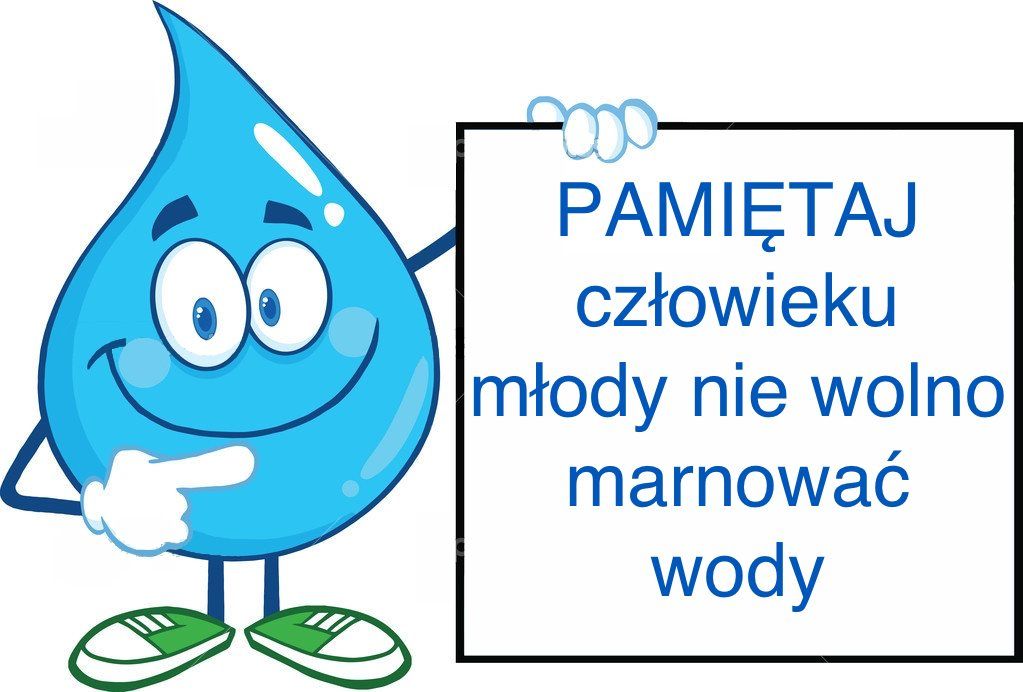 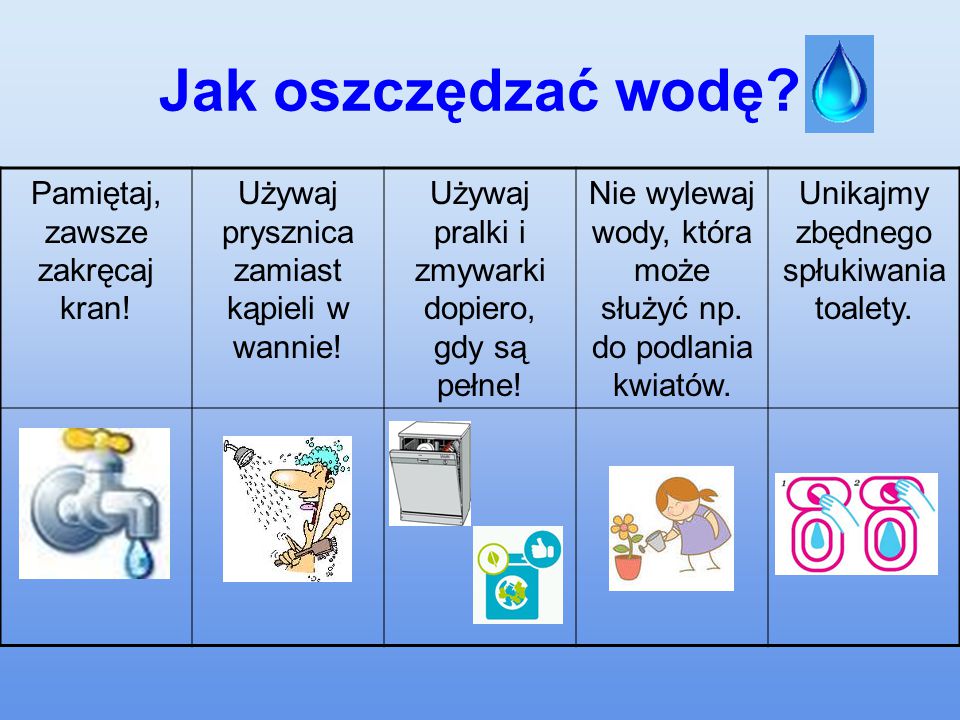 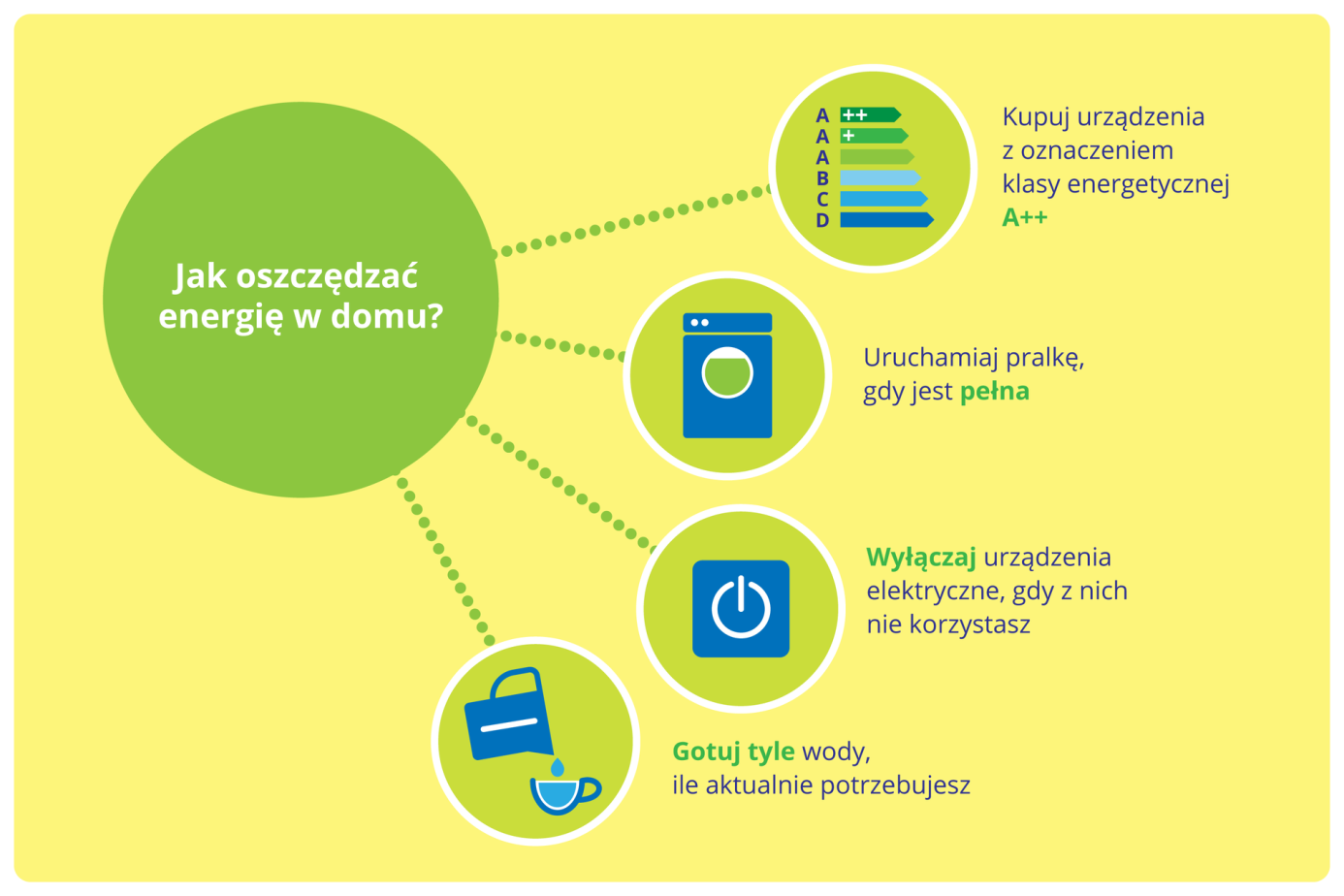 Wykonanie ćwiczenia w KP4 ćw. 2, s. 7 (5 – latki), natomiast 4 – latki wykonują zadanie w karcie nr 62 w KP3 .Rozwiązywanie zagadki  Mniejszy lub większy, porośnięty drzewami. W nim sarnę czy dzika spotkasz czasami. (las) Praca plastyczna „Ja w lesie”. Przed rozpoczęciem pracy porozmawiajcie z rodzicami na temat roli, jaką pełni las i rosnące w nim drzewa. Następnie wspólnie przypomnijcie sobie zasady, jakich należy przestrzegać w lesie (nie wolno hałasować i zostawiać śmieci, niszczyć drzew…). Dzieci na chwilę zamykają oczy i wyobrażają sobie siebie w leśnym środowisku. Odwzorowują swoje wyobrażenia na kartce przy użyciu pasteli. (Do rysowania drzew użyjcie rączki, połóżcie ją na kartce i odrysujcie, przypomnijcie sobie, już tak rysowaliśmy). Miłej zabawy!Zapraszam na eduzabawy:https://eduzabawy.com/gry-online/dopasuj-cienie1/drzewa/             https://eduzabawy.com/gry-online/memory/ekologia/Dla chętnych  zadanie dodatkowe na stronie  do wydrukowania łączenie cech z biedronkami .Układanka logiczna polegająca na dostrzeżeniu cech wspólnych i ułożeniu kolejnych ilustracji w odpowiedniej pozycji na tablicy, tak by zgadzały się układem z ilustracjami znajdującymi się w pionie i poziomie.Miłego weekendu i do zobaczenia w poniedziałek!!